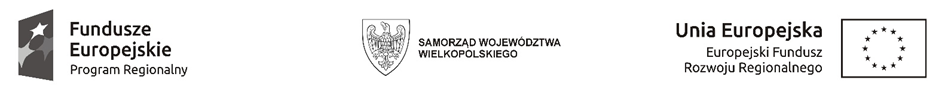 WCPiT/EA/381-65/2023Poznań, dnia 01.09.2023 r.INFORMACJAo unieważnieniu postępowania o udzielenie zamówienia publicznego w trybie podstawowym, o którym mowa w art. 275 pkt. 1 ustawy Prawo zamówień publicznychPrzedmiot zamówienia: „Dostawa zestawu do badań ergospirometrycznych z cykloergometrem z kompletem akcesoriów pomiarowych”Unieważnienie postępowania 	Wielkopolskie Centrum Pulmonologii i Torakochirurgii im. Eugenii i Janusza Zeylandów Samodzielny Publiczny Zakład Opieki Zdrowotnej działając zgodnie z art. 260 ust 2 Pzp informuje o unieważnieniu postępowania w na podstawie art. 255 pkt. 2 ustawy Pzp. W postępowaniu wszystkie złożone oferty zostały odrzucone.Lista złożonych ofertNrofertyNrofertyNazwa albo imiona i nazwiska oraz siedziba lub miejsce prowadzonej działalności gospodarczejalbo miejsce zamieszkania wykonawcyNazwa albo imiona i nazwiska oraz siedziba lub miejsce prowadzonej działalności gospodarczejalbo miejsce zamieszkania wykonawcyCena brutto(zł)Cena brutto(zł)11Reynolds Medical sp. z o.o.WarszawaREGON 017298377Reynolds Medical sp. z o.o.WarszawaREGON 017298377Cena netto: 182 772,75Cena brutto: 199 617,23Cena netto: 182 772,75Cena brutto: 199 617,2322MES Spółka z ograniczoną odpowiedzialnościąKrakówREGON 350205633MES Spółka z ograniczoną odpowiedzialnościąKrakówREGON 350205633Cena netto: 168 665,50 Cena brutto: : 183 271,07Cena netto: 168 665,50 Cena brutto: : 183 271,0733Pro-Medica Sp. z o.o.WarszawaREGON : 008130080Pro-Medica Sp. z o.o.WarszawaREGON : 008130080Cena netto: 175 275,00Cena brutto: 191 997,00Cena netto: 175 275,00Cena brutto: 191 997,00